Name: ……………………………………………………….….….…..   Adm NO:..…...…………………….….School: ………………………………………………….…..…….   Candidate’s signature: ……………….….Class/Stream      ..........................................			Date: …………………………………..…..121/1MATHEMATICS PAPER 1JUNE 20222 ½ HOURS MOMALICHE JOINT EXAM Kenya Certificate of Secondary Education121/1MATHEMATICS PAPER 12 ½ HOURS INSTRUCTIONS TO CANDIDATES Write your name school and admission number in the spaces provided at the top of this spaceThe paper consists of two sections section I and section IIAnswer all the questions in section I and only five questions from  section IIAll answers and working must be written on the question  paper in the spaces provided below each questionMarks may be given for correct working even if the answer is wrong. Negligence and slovenly work will be penalizedNon- programmable silent electronic calculators or a mathematical table may be used except where stated otherwise. FOR EXAMINERS ONLYSECTION 1 							       SECTION IISECTION 1 Without using calculators or mathematical tables, evaluate leaving your answer in standard form.												 (3mks) Three bells are programmed to ring after an interval of 15 minutes, 25 minutes and 50 minutes. If they all rang together at 6.45am, when will they next ring together? 				(3mks) The volumes of two similar solid cylinders are 1920cm3 and 810cm3. If the area of the curved surface of the smaller cylinder is 300cm2, find the area of the curved surface of the larger cylinder. 	(4mks) Solve for x in the equation  									(3mks) Class of 30 students uses 75 pencils in a term. If the number of students is reduced to 24, how many pencils are likely to be used in a term? 						(2mks) An empty 300ml bottle has a mass of 270g. Calculate the mass of the bottle when it is full of a liquid whose density is 1.1g/cm3. 								(3mks)Simplify                      							(3mks)The shaded region in the figure below shows a section of a road on a roundabout. Calculate the area in cm2. (use ) 								(3mks)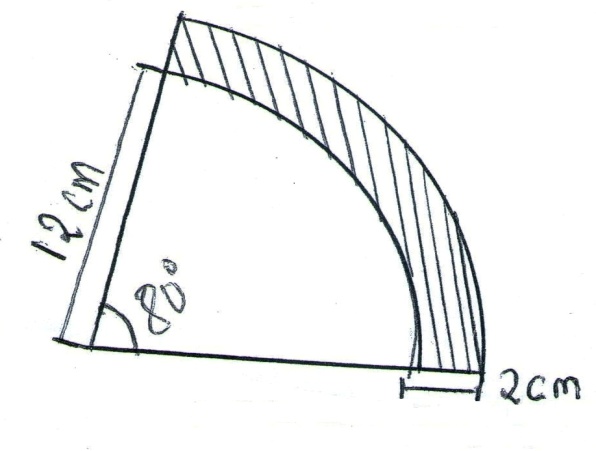 Solve the inequalities and represent your solution on a single number line.      							(3mks)Tourists visits Kenya and changes $400 to ksh. At the end of the holiday, she has only ksh. 1450 left. How many dollars did she spend in the holiday if the exchange rate is as per the table below.(3mks)Use tables of squares, square root and reciprocal only to evaluate. 		(4mks)Every week, the age of people who attend a cinema is recorded. In a particular week the data was as shown in the table below. On the grid provided, draw a histogram to represent the distribution. Scale: 1cm to represent 5 units on horizontal axis	2cm to represent 2 units on vertical axis. 					(4mks)If  p = , q =  and c  Find  the scalar m to satisfy the equation 5p + mq = c        (3mks) Find the sum of interior angles of a regular polygon with 18 sides. 				(2mks) In the figure below, O is the centre of the circle. Chords AB and CD intersect at X. Given that CX = 8cm, XD = 5cm  and XB = 4cm, calculate the length of AX and hence find the radius of the circle. 													(3mks) 	C				           8cm			                                            A		            4cm	    B	5cm  	      D	Use logarithm tables to evaluate     										  (4mks) SECTION IIAnswer any five questions onlyA sales lady dealing in shoes earn a basic salary of shs 30,000. In addition she is paid commission on the sales of shoes as follows. 						CommissionFor sales up to shs 100,000			0%For sales above shs 100,000For first 50,000			4%For next 50,000			5%Any amount above 200,000			10%On a certain month she sold 200 pair of shoes marked at shs 1200 a pair at a discount of 5%.Calculate the total sales for the month. 						(2mks) Calculate her total earning for that month. 						(4mks) If the next month her basic salary was increased by 10%. If she earned a  total of sh. 39,160: Determine Her total sales for the month.							 (2mks) The number of pairs of shoes she sold that month. 				(2mks) The vertices of the triangle shown below are A(2,0), B(5,3) and C(5,1) Find the coordinates of triangle AI BI CI  the image of triangle ABCafter a transformation by the matrix          							 (2mks)Find the coordinates of triangle  AII BII CII,  the image of triangle AI BI CI after a transformation  by the matrix        						(2mks)Draw both triangle AI BI CI and triangle AII BII CII on the same grid as triangle ABC.														 (2mks) Determine the single  matrix that can map triangle AII BII CII on to triangle ABC 	(4mks) (a)  using a ruler and a pair of compases only, construct triangle PQR in which QR = 1.5CM, PR = 2.2cm and angle PRQ = 1200 									(3mks)(b) Measure PQ and angle PQR 								(2mks) (c) Construct the perpendicular bisector QR and PR 						(2mks)(d) Draw the circumscribed circle of triangle PQR 						(2mks)(e) Measure the radius of the circle. 								(1mk)In the figure below PQR and QUV are straight lines. QS are parallel to TV. Angles SQR = 400 and TQV =550O – is the centre of circle	U	  P	RFind the following angles giving reasons in each case<QTS 											 (2mks) <QRS											 (2mks)<QVT 											(2mks)<QUT 											(2mks)Given that QR = 8cm and SR=4cm, find the radius of the circle. 				(2mks) Two towns A and B are 80km apart. James started cycling from Town A to town B at 10.00am at an average speed of 40km hr-1. Mutuku started his journey from town B to A at 10.30am and travelled by car at an average speed of 60kmhr-1.CalculateThe distance from A when James and Mutuku met. 				(5mks) Time of the day when the two met. 						(2mks) Kimeli started cycling from town A to town B at 10.21 am. He met Mutuku at the same time as James did. Determine Kimeli’s average speed.				 (3mks) A straight line L1 whose equation is 3y – 2x = -2 meets the x – axis at RDetermine the coordinates of R. 								(2mks) A second line L2 is perpendicular to L1 at R. Find the equation of L2 in the form y = mx+c  where m and c are constants. 							(3mks) A third line L3 passing through (-4, 1) is parallel to L1. Find The equation of L3 in the form y=mx+c where m and c are constants. 		(2mks)the coordinates of points S at which L3 intersects L2 					(3mks) (a) complete the table below for the function Y = x3+4x2+7x+6 (give y values correct to 1dp) 				(2mks) (b) Draw the graph of y =x3 +4x2+7x+6 for  -4.5≤  x  ≤ 2 on the grid provided below (using 1cm rep 0.5 on x- axis (1cm rep 5 on y- axis)								(3mks) (c) Use your graph to solve the simultaneous equations					(3mks)(d)  Find a cubic equation in x whose roots are the x values you found in c above.			 (1mk) (e) From your graph state the root of    					 (1mk) The diagram below shows a wooden solid consisting of a cylindrical part of radius 3.5cm and a conical part of radius 4.2cm.  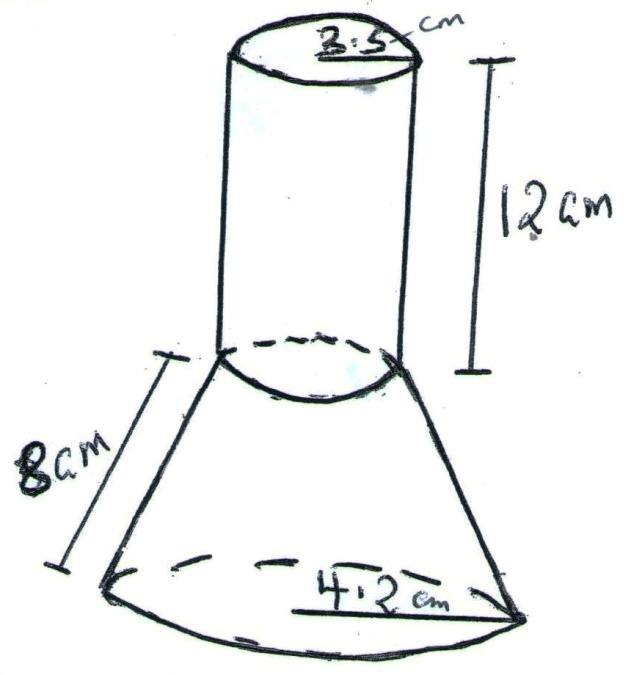    Find correct to two decimal places.The surface area of the conical part.						 (5mks)The volume of solid. 								(5mks) 12345678910111213141516TOTAL1718192021222324TOTALCurrencyBuying           ksh Selling Ksh1US dollar $79.2581.50Age (year)(x)No of people1441597015X-4.5-4-3.5-3-2.5-2-1.5-1-0.500,51.01.52X3-91.1-6442.9-27-8-1-0.100.113.484x2816449361640149167x-31.5-2824.5-21-4-73.503.57.510.514666666666666 666Y-35.6-22.0-22.4-6.00.02.03.4610.6 18.044